大豆供应预期充足，贸易政策的不确定性使得粕类价格短期震荡运行美陈豆库存目前依然处于高位。截至7月7日当周，美豆已播种96%，符合市场预期，前周为93%，去年同期为100%。美豆优良率53%。7月初天气利于美豆赶种。USDA最新报告显示，美豆种植面积6月份预估值为8000万英亩，大幅低于市场预期，不过最后的播种面积很可能高于此预估值。市场也在等待今晚USDA发布的大豆月供需报告。中美双方正在准备贸易政策的具体细节商谈，美豆价格当前获得支撑。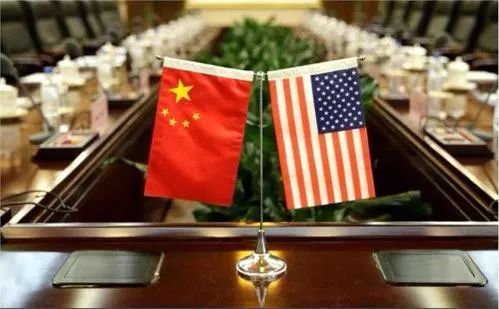 南美大豆的丰产已确定，USDA最新报告显示，巴西2018/19年度大豆产量预估值为1.17亿吨，比2017/18年度的1.22亿吨略低。巴西大豆的出口进度和出口量均低于去年同期。当前，巴西大豆对华出口的价格有所回落。阿根廷大豆的收割已完成，大豆预估产量为5609万吨，比前期预估值略高。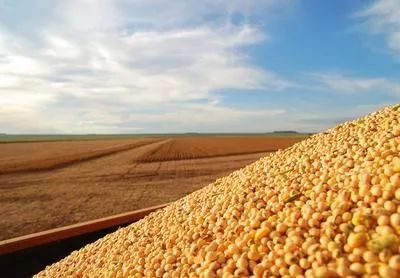 国内大豆供应预期充足，G20峰会之前7月份预计进口大豆980万吨，8月份预计930万吨， 9月份预计960万吨，10月份预计900万吨。再加上8月份前将进口的54.4万美豆。大豆的进口量完全能够满足我国的需求。中国商务部提出美国应取消原有加征的关税，如果得以实现，国内进口美豆量会加大。我国从2019年起实施大豆振兴计划，新作大豆的播种面积预计会超过1.3亿亩，同比增加大豆种植面积1000多万亩。较大程度地降低了大豆的对外依存度。今年以来，全球共有18个国家和地区报告了5800多起非洲猪瘟疫情。目前我国的非洲猪瘟得到了有效控制。农业农村部于副部长7月4日在国新办表示，截至2019年7月3日，全国非洲猪瘟共发生143起，补杀生猪116万头，目前，全国25个省区的疫区全部解除封锁，生猪生产和运销秩序正在逐步恢复。随着非洲猪瘟的有效控制，国内的生猪养殖户补栏积极性会有所提高，后期生猪存栏量将逐步增加，对粕类的需求随之渐增。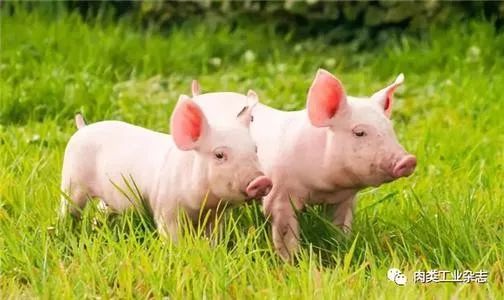 综上所述，美豆库存仍在高位，新作大豆正在进行最后一波赶种。南美大豆丰产已确定，大豆的供应预期充足，我国进口巴西大豆成本略有下降。国内水产正值旺季，禽类补栏减缓，非洲猪瘟得到有效控制，饲料终端需求逐渐改善。目前，市场等待新的USDA大豆供需报告和中美贸易新的商谈结果，粕类价格短期或将宽幅震荡。免责声明：本研究报告由金鹏经济研究所提供，其中观点仅代表分析师个人观点，出现的价位及操作建议仅体现分析师个人分析思路，分析师力求报告内容所述信息的可靠、准确及完整，但不保证报告所述信息及结论的准确性。本报告所提出的观点、结论和建议仅供投资者参考，不能当然作为投资研究决策的依据，也不能成为本公司承担明示或暗示的道义或法律责任的依据。